Border Terrier Sales Contract
Snow Wind Farm. Phone: 503-724-1126 Email: snowparsons@gmail.com In consideration of the sum of $2300.00, received by Snow Wind Farm (“Seller”), from (“Buyer”) whose address is_____________________________________ ____________________________________________________________reciept and sufficiency of which are hereby acknowledged. Seller grants, conveys, and transfers the following purebred Border Terrier puppy: Registered Name: _________________________________________________ Date of Birth: ____________________________Sex:_____________________ AKC Registration #:________________________________________________ Sire:____________________________________________________________ Dam:___________________________________________________________ Registration & Ownership Transfers: Upon payment in full as set forth above the Seller will officially transfer ownership and registration of the dog above to the Buyer. Seller Representations: Seller warrants to Buyer that the Seller is the legal and true owner of the Puppy and that the Seller as the unqualified right to sell the Puppy. Furthermore the Puppy is sold free and clear of any lien, security interest, co-ownership, any other any encumbrance. Warranties: The Puppy is sold in good health and free of communicable diseases at the time of this sale. The buyer has 3 days from taking possession of the Puppy to have the Puppy examined by a licensed Veterinarian; Buyer to pay Veterinary fees for the examination. If the dog fails the examination, and is found to be in poor health the Buyer; with a written statement from the Veterinarian may return the Puppy to the Seller for a 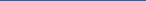 full refund; return shipping to be paid by the Seller. Failure to have the dog examined within the above time limit will nullify the warranty. Seller warranties that this Puppy as described above has been wormed twice, and vaccinated once in accordance with its age. Furthermore the Puppy has been implanted with the following microchip. Microchip number listed below: It is recommended that all Buyers register the Puppy’s Microchip with one of the Pet Recovery agencies as described in the Puppy Care Booklet provided by the Seller. By signing this contract the Buyer agrees to all terms listed below: 1) Puppy is to be spayed or neutered by 6 months of age. Proof of spay /neutering shall be sent to the Seller. Buyer agrees to keep the Puppy up to date on all vaccinations, worming and preventative care as recommended by his or her licensed Veterinarian. 2) If within 6 months of placement the Puppy as described above should develop a severe genetic disease and a licensed Veterinarian states in a letter that the Puppy can no longer function as a Pet/Companion Animal the Seller will replace the Puppy within a 6 month period of time with another comparable Puppy at no charge to the Buyer other than any shipping or transportation costs. 3) The Buyer acknowledges that this Puppy is being sold as a companion, meaning a house dog. The Puppy will not be left out in the weather, chained, tied, or left to run loose off lead outside the owner’s yard. The buyer agrees to never abandon this Puppy to a shelter, sell it to a research center, or sell or transfer it to pet shops or persons contemplating breeding for sale to commercial distributors or resellers of animals. 4) Seller strongly recommends that the Buyer attend Puppy Socialization Classes and or Obedience Classes and or provides various socialization opportunities for the Puppy. 5) Seller agrees to provide AKC Registration, Litter pedigree, Puppy Care Booklet, and Small Starter Bag of Dog Food to the Buyer. Buyer agrees to follow the initial feeding and care instructions as set forth and communicated in the Puppy Care Booklet provided by the Seller. 6) This contract applies to the original buyer and is non transferrable to a second party. Governing Law: This agreement shall be governed by and construed in accordance with the laws of the State of Montana In Witness Whereof, Seller has executed and delivered this Bill of Sale this day of ________________________. Signature of Seller:_______________________________________________ Signature of Buyer: _______________________________________________ 